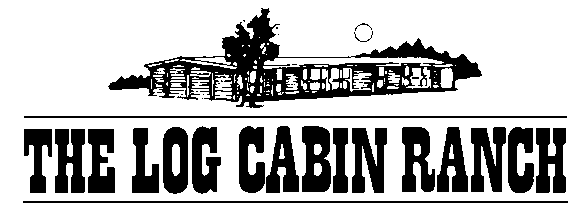 GEMBROOK PRIMARY SCHOOL  Date of Camp  4th and 5th of May 2021Address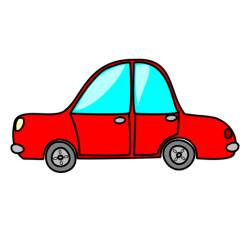 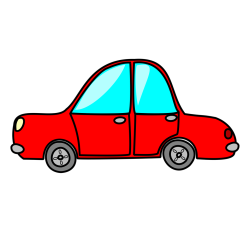 55-57 Rankins Road Monbulk PH 0419876986    Child Drop off Procedure Drop off on -Tuesday the 4th of May at 9.30 /9.45 amEnter via David Hill Road end of Rankins Road. Enter The Log Cabin Ranch via the first driveway and proceed to the gravel area between the buildings. Drop off quickly and then continue along the driveway leaving via the back driveway. Turn left down Rankins Road and then right into Emerald\ Monbulk Road to return to Monbulk and travel back to Upwey Pick up on Wednesday the 5th of May at 2.00 pmPlease follow the same procedure. 